Front T-ShirtBack T-Shirt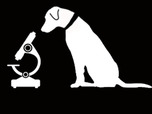 